COMUNE DI PIANO DI SORRENTO	  –  Ufficio Tributi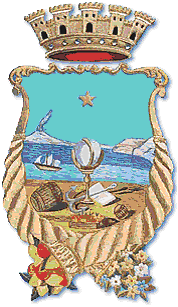 DENUNCIA PER L’APPLICAZIONE DEL TRIBUTO COMUNALE SUI RIFIUTI(Legge 147/2013 – Art. 1 commi da  668)TARI	- UTENZE DOMESTICHE  RIDUZIONE PER DISAGIO SOCIO-ECONOMICOIl/la sottoscritto/a:Cognome 	Nome  	Nato/a a  	Prov.  	il	 	/ 	/ 	Codice Fiscale 	Residente a 	Prov.  	in via/piazza 	n. 	tel.  	e-mail 		PEC  	RICHIEDEper i seguenti immobili occupati in Piano di Sorrento come di seguito indicato:(*) indicare la data dalla quale decorrono i presupposti per poter richiedere l’agevolazione o riduzioneTitolo dell’occupazione:  Proprietà	 Locazione   Usufrutto	 Altro (specificare)   	Proprietario dell’immobile:  	LA RIDUZIONE DELLA TASSA PER UTENZE DOMESTICHE CON DISAGIO SOCIO-ECONOMICOA TAL FINE, CONSAPEVOLE DELLE SANZIONI IN CASO DI DICHIARAZIONE MENDACE, AI SENSI DEL D.P.R. 445/2000, DICHIARA IL POSSESSO DELLE SEGUENTI CONDIZIONI DI AMMISSIBILITA’:Nucleo familiare con indicatore ISEE non superiore a 8.265 euro; Nucleo familiare con almeno 4 figli a carico (famiglia numerosa) e indicatore ISEE non superiore a 20.000 euro;Nucleo familiare titolare di Reddito di cittadinanza o Pensione di cittadinanza;Nucleo familiare in presenza di un componente con invalidità al 100% e indicatore ISEE non superiore a 20.000 euro;ALLEGA: Idonea documentazione ISEE;Copia di un valido documento di riconoscimento;Altro: ______________________________________________________________________________ ___________________________________________________________________________________Il richiedente è informato dell’obbligo di comunicare il venir meno delle condizioni che danno luogo all’agevolazione o riduzione richiesta.E’ obbligatorio allegare fotocopia del documento d’identità a convalida della firma.Data 		Firma  del  dichiarante	 	La denuncia, compilata in tutte le sue parti, datata e firmata, va inviata:per posta al Comune di Piano di Sorrento – Ufficio Tributi – piazza Cota – 80063 Piano di Sorrento (NA)oppure via e-mail a tributi@comune.pianodisorrento.na.itoppure consegnata presso gli sportelli di piazza Cota in orario 8,30 - 12,30Per informazioni contattare il seguenti numeri: 081.5344406 – 081.5344455.MODELLO DI DELEGAIl/la sottoscritto/a    	DELEGAil/la sig./ra  			 nato/a a 	il 	residente a   		in via/piazza 	n. 	Carta d’identità/documento n.  	Codice fiscale 	in qualità di (1)  	 ad effettuare richiesta.Firma del dichiarante  	(1)	segnalare rapporto di parentela/amicizia/lavorativo/carica socialeINDIRIZZOCATFOGLIOMAPPALE/PARTICELLASUBMQDATA (*)DESTINAZIONE D’USO